KLASA; 400-02/23-01/73URBROJ: 514-10-06-13-01-01/01-23-01Zadar, 21. kolovoza 2023. godineRKP: 3332Matični broj:	03159973OIB: 39019469578Grad: ZADARUlica: Zore dalmatinske 1 Razina: 11Razdjel: 109Šifra djelatnosti: 8423Šifra grada: 520Oznaka Razdoblja: 01.01. - 30.06.2023. godineZakonski predstavnik: Ante LučićB I LJ E Š K EUZ POLUGODIŠNJI IZVJEŠTAJ O IZVRŠENJU 01.01. - 30. 06. 2023.Izvještaj o polugodišnjem izvršenju Financijskog plana propisan je člancima 81.-86. Zakona o proračunu (Narodne novine br.144/2021.), te Pravilnikom o polugodišnjem i godišnjem izvještaju o izvršenju proračuna i financijskog plana ( Narodne novine br.85/2023).Slijedom gore navedenog  Izvještaj o izvršenju financijskog plana Zatvora u Zadru sadrži:-Opći dio-Posebni dio -ObrazloženjeSukladno čl.42.Pravilnika  Obrazloženje u polugodišnjem izvještaju o izvršenju financijskog plana proračunskog korisnika  sastoji se od obrazloženja općeg dijela izvještaja o izvršenju financijskog plana.OPĆI DIO PRORAČUNAIz sažetka Računa prihoda i rashoda vidljivo je da su u izvještajnom razdoblju 01-06/2023 ostvareni ukupni prihodi u iznosu 948.813,24,00 € što je 53 % ostvarenja od godišnjeg plana i  ukupni rashodi u iznosu 938.277,91 € što je 53% ostvarenja od godišnjeg plana te je rezultat izvještajnog razdoblja višak prihoda u iznosu 10.535,33 €. Ukupni prihodi i rashodi izvještajnog razdoblja navedeni su u Računu prihoda i rashoda, dok za račun financiranja nema nikakvih podataka s obzirom da Zatvor nije imao primitke i izdatke za izvještajno razdoblje.Prihodi i rashodi se u Računu prihoda i rashoda prikazuju prema ekonomskoj klasifikaciji. Od ukupno ostvarenih prihoda u iznosu 948.813,24 € većinu čine prihodi iz nadležnog proračuna u iznosu 929.490,82 € što je 53,6 % ostvarenja od godišnjeg plana. Osim toga, ostvareni su prihodi od prodaje proizvoda i robe te pruženih usluga u iznosu 12.141,94 € što je ostvarenje od 133,43 % od godišnjeg plana. Ove prihode čine prihodi od rabata u prodavaonici za zatvorenike, prihodi od najma za aparat sa toplim napitcima, prihodi od preprata zatvorenika, naknada štete, kopiranja, izrade kartica, pružanja usluga pranja i glačanja rublja.Ukupno ostvareni rashodi  iznose 938.277,91 € , a odnose se na:-rashode za zaposlene u iznosu 742.247,15 € koji čine 53,15% godišnjeg plana-materijalni rashodi u iznosu 186.265,66 € koji čine 52,57 % godišnjeg plana-financijski rashodi u iznosu 978,01 € koji čine 46,73 % godišnjeg plana-rashodi za nabavu nefinancijske imovine u iznosu 7.180,45 € koji su veći za 567 % od godišnjeg plana.PRIJENOS SREDSTAVA IZ PRETHODNE I U SLJEDEĆU GODINUPrijenos sredstava iz prethodne godine ostvaren je u iznosu 8.036,90 € na dan 01.01.2023. sa izvora  31 sredstava Vlastiti prihodi, a koji služe za podmirenje rashoda nastalih obavljanjem vlastite djelatnosti kao i u svrhu poboljšanja standarda života i smještaja zatvorenika u zatvorskim uvjetima. Prijenos sredstava u sljedeće razdoblje iznosi 18.572,20 € na izvoru sredstava 31 - Vlastiti prihodi te će se isti koristiti za plaćanje nastalih rashoda od obavljanja vlastite djelatnosti kao i u svrhu poboljšanja života i smještaja zatvorenika.                                                                                                      UPRAVITELJ                                                                                                        Ante Lučić                                                                    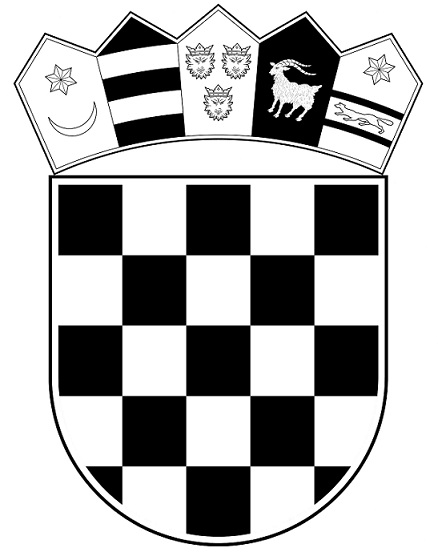 REPUBLIKA HRVATSKAMINISTARSTVO PRAVOSUĐA I UPRAVE      UPRAVA ZA ZATVORSKI SUSTAV                          I PROBACIJU                     ZATVOR U ZADRU